Careers 10 Finance Project: Booklet #1Calculating Your Net Salary (or Monthly Take-Home Pay):______________________ X 0.3 = ______________________          (Gross Pay)			         (Deductions)______________________ - ______________________ = ______________________          (Gross Pay) 			(Deductions)			   (Net Income)______________________ ➗ 12 = ______________________          (Net Income)			     (Net Monthly Income)Rough Budget: ______________________		       (Net Monthly Income)Wants & NeedsAs you plan for the future, now is a great time to start thinking about the difference between wants and needs. Needs are the things that we actually must have in order to survive and have a reasonable quality of life. For example, we need a place to live.Wants are the things that would be great to have, and might make life more awesome, but not having them won’t make us suffer. For example, we might want the apartment building we live in to have a pool, but if it doesn’t, it’s not going to change our ability to survive comfortably.Fill out the table below with things in both the needs and wants columns. Make sure you include at least 1-2 items from each of these categories:Housing (including things like heat and electricity!)FoodTransportationEntertainmentHobbiesTravelEtc! (Use your imagination and include things that fit in your life)Yukon Minimum Wage BudgetYukon’s Minimum Hourly Rate (as of April 2020): $13.71Hourly Rate X 40 Hours (Weekly Income) = $548.40Week Income X 52 Weeks (Annual Gross Income) = $28,516.80Calculating Your Net Salary (or Monthly Take-Home Pay):______________________ X 0.3 = ______________________     (Gross Annual Pay)		         (Deductions)______________________ - ______________________ = ______________________     (Gross Annual Pay) 		(Deductions)		         (Net Annual Income)______________________ ➗ 12 = ______________________      (Net Annual Income)		    (Net Monthly Income)Rough Budget: ______________________		       (Net Monthly Income)Estimated Monthly Budget - Minimum WageCalculate Monthly Amounts for different categories of spending to use as a guide when you are looking up your expenses.______________________ X % = Monthly Amount    (Net Monthly Income)*Use these estimated amounts to help you figure out what you can afford when you’re looking for your actual costs of housing, groceries, transportation, etc.Job HuntBased on your interests plus the training/education/qualifications you researched, find an actual job posting you could apply for and complete this page. **Assume you have finished the training/school you researched, but this must be an ENTRY LEVEL position!**Estimated Monthly Budget - Your IncomeCalculate Monthly Amounts for different categories of spending to use as a guide when you are looking up your expenses.______________________ X % = Monthly Amount    (Net Monthly Income)

*Use these estimated amounts to help you figure out what you can afford when you’re looking for your actual costs of housing, groceries, transportation, etc.NameOccupation/JobGross Pay (Year/Annual)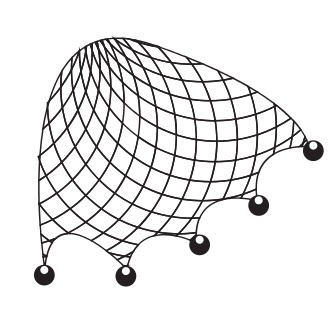 Deductions (Rough Estimate):6% Canadian Pension Plan2% Employment Insurance15% Federal Income Tax7% Yukon Territorial Tax= 30% of your income**The income you make that makes it through the “net” of deductions becomes your take-home pay, or your net income.**Things I NeedThings I Want Gross Pay (Year/Annual)$28,516Deductions (Rough Estimate):6% Canadian Pension Plan2% Employment Insurance15% Federal Income Tax7% Yukon Territorial Tax= 30% of your income**The income you make that makes it through the “net” of deductions becomes your take-home pay, or your net income.**CategoryCalculationMonthly AmountHousing: 30%______________________ X 0.3=Utilities: 5%______________________ X 0.05=Food: 15%______________________ X 0.15=Transportation: 10%______________________ X 0.1=Clothing: 5%______________________ X 0.05=Medical: 5%______________________ X 0.05=Savings: 5%______________________ X 0.05=Debt Repayment: 5%______________________ X 0.05=Personal: 10%______________________ X 0.1=Entertainment: 5%______________________ X 0.05=Unexpected: 5%______________________ X 0.05=Job TitleSource (website)Annual Salary(Gross Pay)Hourly Pay X 40 hours = ______________________ (Weekly Pay)Weekly Pay X 52 weeks = ______________________ (Gross Pay)Hourly PayGross Pay ➗  52 weeks = ______________________ (Weekly Pay)Weekly Pay ➗ 40 hours = ______________________ (Hourly Pay)Education & Qualifications NeededJob DescriptionLocation/CompanyBenefits/PerksDrawbacksCategoryCalculationMonthly AmountHousing: 30%______________________ X 0.3=Utilities: 5%______________________ X 0.05=Transportation: 10%______________________ X 0.1=Debt Repayment: 5%______________________ X 0.05=Food: 15%______________________ X 0.15=Personal: 10%______________________ X 0.1=Medical: 5%______________________ X 0.05=Clothing: 5%______________________ X 0.05=Entertainment: 5%______________________ X 0.05=Unexpected: 5%______________________ X 0.05=Savings: 5%______________________ X 0.05=